Dear Colleague,Thank you for your interest in our vacancy for Teacher of Mathematics at Twynham School. I hope that this brief letter gives you a better understanding of the enormously exciting adventure we have embarked upon at Twynham School and The Grange School. We would welcome an application from you if you feel that you share our values and have the determination to transform the lives of young people in our community.Our vision, quite simply, is to unlock the potential within all children and young people across Christchurch through world class educational experiences. We believe that, across our two schools we have the expertise, dedication, facilities and infrastructure to deliver a really exciting and progressive future for education across our town.We are in the second year of our journey and already we have seen enormous success, the pinnacle of which has been the Ofsted inspection of TGS in December 2021, in which the school was judged to be “good” in all areas. We are also celebrating exceptional GCSE and A-level results at Twynham School following the first set of public exams in 3 years.We require energetic colleagues who are absolutely committed to the direction of travel. Our teaching staff and leadership structures are formally federated and, whilst only a few colleagues actually teach across both schools, we are all dedicated to the improvement of both Twynham School and TGS. Whether the post you are applying for is based at either one of the schools or whether it is one of our exciting opportunities to work across both settings, you should be committed to the project and welcome the chance for cross-campus working at some point during your career with us.And we are not starting from scratch! Twynham School is an incredibly successful school which has consistently been in the top 25% of schools and colleges nationally for our students’ GCSE and A-level results and the school has been rated “outstanding” on 4 consecutive occasions by Ofsted. The school is highly regarded by the community; attracting well over 700 applications every year for the 264 places available in Year 7. Our Sixth Form has recently grown to over 500 students and is the largest and most popular school-based Sixth Form in the region. TGS is a smaller school which has been on an incredible school improvement journey since being rated “inadequate” in February 2018. In the recent Ofsted inspection the impact of our federation was seen as a real strength our two schools. With a fantastic sports hall, astro-turf pitch and engineering facilities, the school has the potential to now develop into a real centre of educational excellence for its community.The differences between the settings are incomparable to the commonality that is shared and our success is built on two vital pillars; high quality teaching and learning and, most importantly, the value we place on the very special relationships within our community. The Twynham School motto, “Ut Prosim” (that I may serve) is lived-out in everything we do at both campuses and is at the heart of our shared curriculum. We encourage our students to act as student leaders, to work in the service of others and our student mentoring, eco-council and charity work are integral aspects of the school. Significantly though, it is in our staff that the motto is most truly embodied, a belief that, in our service to our children and our community, we have the power to transform life chances.We are ambitious schools and have a relentless approach to improving outcomes for all of our students. Our approach to pedagogy is based on high quality research, making the very best use of formative assessment to ensure we are acutely aware of what students know, understand and are able to do and, therefore, teach them accordingly. We believe that students should become experts in each of their subjects and our curricula are designed to ensure that students understand the key underlying concepts in each subject discipline, preferring to slow learning down in order to deepen understanding rather than push students through schemes of work at undue pace.The other dimension which runs through Twynham School and TGS is the way in which we value people and the nature of the relationships across the schools. This includes staff and students alike and our culture permeates all that we do. We believe that our young people are precisely that – people. They are not statistics for league tables and everyone works hard to support and encourage each individual to be the very best that they can be and to give opportunities that they may not have known existed. Excellence runs throughout TGS and Twynham School and it is important to understand that this applies as much to the arts, sport and technology as it does to other subjects.In practice our teachers work as part of one department split across both campuses. This really is an exceptional opportunity to join a unique and exciting journey. Across the two schools the Maths team is led by a Director of Mathematics.  Each school has a Head of Mathematics and it is expected that the successful candidate would be based primarily at Twynham School and line-managed by the Head of Mathematics (Twynham School). However we would consider colleagues wanting to take advantage of working across both schools and this is something all applicants should be open to in the future.We are members of Twynham Learning, a high-performing and forward-thinking multi-academy trust committed to sharing approaches to pedagogy and collaborative working. Being part of the Trust enables us to offer opportunities to work alongside colleagues from all phases of education to broaden an understanding of student learning as well as the chance to work in different contexts.Historically we have been a national Teaching School but in recent years we have developed our own organisation to support professional learning. Two Rivers Institute, based at TGS, is the central hub for our highly regarding teacher training provision (BPD SCITT) and is also the base from which we run regular, high-quality training for all colleagues across the Trust.We are committed to the highest quality teacher training and continued professional development for colleagues at all stages of their careers. We have a professional culture that drives quality assurance and there are opportunities that arise regularly enabling staff to develop both as teachers in the classroom and in school leadership. We are supportive of colleagues who may wish to undertake further professional learning and have colleagues on a range of NPQs as well as those currently studying for Masters and PhDs.Our schools and our context are, however, unique and whilst I would encourage you to visit the websites these cannot fully capture all that we do. The only way to get a feel for what we believe in and how we do things is to spend some time with us and meet the people that make our schools such a special place. As such then we will do our very best to accommodate informal visits prior to any further application.We would welcome an application from you and wish you every success through the process.Best wishes,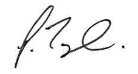 Mr Jy Taylor	Executive Headteacher